                    КАРАР                    		                  		       РЕШЕНИЕ        25 апрель  2019 й.                            № 120                            от 25 апреля  2019 г.       Об утверждении Положения о квалификационных требованиях к уровню профессионального образования, стажу муниципальной службы или стажу работы по специальности, направлению подготовки, знаниям и умениям, необходимым для замещения должностей муниципальной службы в сельском поселении Кургатовский сельсовет муниципального района Мечетлинский район Республики Башкортостан В соответствии с пунктом 2 статьи 9 Федерального закона от 2 марта 2007 года № 25-ФЗ «О муниципальной службе в Российской Федерации», статьей 7 Закона Республики Башкортостан  от 16 июля 2007 года № 453-з «О муниципальной службе в Республике Башкортостан», со ст.7 Закона Республики Башкортостан от 16 июля 2018 года №453-з «О муниципальной службе в Республике Башкортостан», Совет сельского поселения  Кургатовский  сельсовет муниципального района Мечетлинский район Республики Башкортостан  р е ш и л:1. Утвердить Положение о квалификационных требованиях к уровню профессионального образования, стажу муниципальной службы или стажу работы по специальности, направлению подготовки, знаниям и умениям, необходимым для исполнения должностных обязанностей муниципальных служащих сельского поселения Кургатовский  сельсовет муниципального района Мечетлинский район Республики Башкортостан согласно приложению2. Квалификационные требования, утвержденные настоящим решением, включаются в должностные инструкции муниципальных служащих с конкретизацией отдельных положений в отношении квалификационных требований к знаниям и умениям, которые необходимы для исполнения должностных обязанностей с учетом специфики выполнения органами местного самоуправления сельского поселения Кургатовский  сельсовет муниципального района Мечетлинский район Республики Башкортостан установленных  задач и функций.3. Настоящее решение вступает в силу со дня обнародования.4. Настоящее решение обнародовать в установленном порядке, разместив на официальном сайте администрации сельского поселения Кургатовский  сельсовет муниципального района Мечетлинский район Республики Башкортостан и обнародовать в здании администрации сельского поселения Кургатовский  сельсовет муниципального района Мечетлинский район Республики Башкортостан.5. Контроль за ходом исполнения настоящего решения возложить на постоянную комиссию по социально-гуманитарным вопросам Совета сельского поселения  Кургатовский  сельсовет муниципального района Мечетлинский район Республики Башкортостан. Глава сельского поселения                                     И.М.КашаповПриложениек решению Совета сельского поселения Кургатовский сельсовет муниципального района Мечетлинский районРеспублики Башкортостанот 25 апреля  года № 120Положение о квалификационных требованиях к уровню профессионального образования, стажу муниципальной службы или стажу работы по специальности, направлению подготовки, знаниям и умениям, необходимым для исполнения должностных обязанностей муниципальных служащих сельского поселения Кургатовский сельсовет муниципального района Мечетлинский район Республики Башкортостан1. Общие положения    1.1. Квалификационные требования для замещения должностей муниципальной службы в органах местного самоуправления сельского поселения Кургатовский  сельсовет  муниципального  района  Мечетлинский район Республики Башкортостан (далее - квалификационные требования) представляют собой требования к уровню профессионального образования, стажу муниципальной службы или стажу работы по специальности, направлению подготовки, знаниям и умениям, которые необходимы для исполнения должностных обязанностей.    1.2. Квалификационные требования учитываются при:- определении кандидата на замещение вакантной должности муниципальной службы при проведении конкурсов;- поступлении на муниципальную службу без проведения конкурса в случаях, установленных действующим законодательством;- оценке уровня квалификации муниципальных служащих в ходе аттестации, квалификационного экзамена, иных процедур;- формировании кадрового резерва.    1.3. Квалификационные требования к уровню профессионального образования, стажу муниципальной службы или стажу работы по специальности, направлению подготовки, необходимым для замещения должностей муниципальной службы, устанавливаются на основе типовых квалификационных требований для замещения должностей муниципальной службы, которые определяются законом Республики Башкортостан в соответствии с классификацией должностей муниципальной службы.    Квалификационные требования к знаниям и умениям, которые необходимы для исполнения должностных обязанностей, устанавливаются в зависимости от области и вида профессиональной служебной деятельности муниципального служащего его должностной инструкцией. Должностной инструкцией муниципального служащего могут также предусматриваться квалификационные требования к специальности, направлению подготовки при наличии соответствующего решения представителя нанимателя (работодателя).2. Общие квалификационные требованияк профессиональным знаниям и навыкам муниципальных служащих муниципального района Мечетлинский район Республики Башкортостан2.1. Муниципальный служащий сельского поселения Кургатовский сельсовет муниципального района Мечетлинский район Республики Башкортостан (далее - муниципальный служащий) должен знать:- Конституцию Российской Федерации, федеральные конституционные законы, федеральные законы и законы Республики Башкортостан, указы Президента Российской Федерации и Республики Башкортостан и постановления Правительства Российской Федерации и Республики Башкортостан, иные нормативные правовые акты, регулирующие соответствующие сферы деятельности, применительно к исполнению своих должностных обязанностей, правам и ответственности;- законодательство о муниципальной службе Российской Федерации и Республики Башкортостан, муниципальные правовые акты о муниципальной службе;- Устав муниципального района Мечетлинский район Республики Башкортостан;- законодательные и иные нормативные правовые акты Российской Федерации, Республики Башкортостан, муниципального района Мечетлинский район Республики Башкортостан, регламентирующие статус, структуру, компетенцию, порядок организации и деятельность законодательных (представительных) и исполнительных органов государственной власти, органов местного самоуправления;- положение об органе либо структурном подразделении органа местного самоуправления, в котором муниципальный служащий замещает должность муниципальной службы муниципального района Мечетлинский район Республики Башкортостан (далее - муниципальная служба);- передовой отечественный опыт в области муниципального управления;- правила делового этикета;- правила служебного распорядка;- правила документооборота и работы со служебной информацией, инструкцию по работе с документами в органе местного самоуправления;- порядок работы со сведениями, составляющими государственную тайну (для муниципальных служащих, имеющих допуск к государственной тайне на постоянной основе);- нормы охраны труда и противопожарной защиты.2.2. Муниципальный служащий должен иметь навыки:- организации личного труда и планирования рабочего времени;- владения оргтехникой и средствами коммуникации;- владения современными средствами, методами и технологиями работы с информацией и документами;- владения официально-деловым стилем современного русского языка;- в области охраны профессиональной служебной деятельности (охраны труда);- другие навыки, необходимые для исполнения должностных обязанностей.2.3. Квалификационные требования к профессиональным знаниям и навыкам, необходимым для исполнения должностных обязанностей, включаются в должностные инструкции муниципального служащего.3. Квалификационные требования к профессиональным знаниям и навыкам, предъявляемым к муниципальным служащим, замещающим должности, относящиеся к группам высших и главных должностей муниципальной службы3.1. Муниципальный служащий, замещающий должность, относящуюся к группе высших или главных должностей муниципальной службы, должен знать:- основы права, экономики, социально-политические аспекты развития общества;- документы, определяющие перспективы развития Российской Федерации, Республики Башкортостан, муниципального района Мечетлинский район по профилю деятельности;- основы государственного и муниципального управления;- порядок подготовки, согласования и принятия нормативных правовых актов муниципального района Мечетлинский район;- основы управления персоналом;- обладать знаниями, соответствующими расширенному уровню требований в области информационно-коммуникационных технологий, а именно:- правовых аспектов в области информационно-коммуникационных технологий;- программных продуктов и приоритетов государственной политики в области информационно-коммуникационных технологий;- правовых аспектов в сфере предоставления муниципальных услуг населению и организациям посредством применения информационно-коммуникационных технологий;- аппаратного и программного обеспечения;- возможностей и особенностей применения современных информационно-коммуникационных технологий в органах местного самоуправления, включая возможности межведомственного документооборота;- общих вопросов в области обеспечения информационной безопасности;- основ проектного управления.3.2. Муниципальный служащий, замещающий должность, относящуюся к группе высших или главных должностей муниципальной службы, должен иметь навыки:- государственного управления, анализа состояния и динамики развития муниципального района Мечетлинский район и соответствующей сферы деятельности; прогнозирования, разработки государственной политики и документов, определяющих развитие муниципального района Мечетлинский район в соответствующей сфере деятельности;- организационно-распорядительной деятельности, планирования, взаимодействия, координации и контроля деятельности;- системного подхода в решении поставленных задач;- принятия управленческих решений и контроля их выполнения;- прогнозирования последствий принимаемых решений;- анализа и обобщения информации;- проведения семинаров, совещаний, публичных выступлений по актуальным проблемам служебной деятельности;- выстраивания межличностных отношений и мотивации поведения подчиненных служащих, формирования эффективного взаимодействия в коллективе, разрешения конфликта интересов;- организации и ведения личного приема граждан;- руководства подчиненными служащими, заключающегося в умении определять перспективные и текущие цели и задачи деятельности подразделения; распределять обязанности между муниципальными служащими; принимать конструктивные решения и нести ответственность за их реализацию; оптимально использовать потенциальные возможности подчиненных служащих, технические возможности и ресурсы для обеспечения эффективности и результативности служебной деятельности; рационально применять имеющиеся профессиональные знания и опыт;- служебного взаимодействия с органами государственной власти и органами местного самоуправления;- служебного взаимодействия со средствами массовой информации;- обладать навыками, соответствующими расширенному уровню требований в области информационно-коммуникационных технологий, а именно:- стратегического планирования и управления групповой деятельностью с учетом возможностей  и особенностей применения современных информационно-коммуникационных технологий в органах местного самоуправления;- работы с внутренними и периферийными устройствами компьютера;- работы с информационно-телекоммуникационными сетями, в том числе с сетью Интернет;- работы в операционной системе;- управления электронной почтой;- работы в текстовом редакторе;- работы с электронными таблицами;- работы с системами управления проектами.3.3. Основными квалификационными требованиями для группы высших должностей муниципальной службы являются: наличие высшего образования не ниже уровня специалитета, магистратуры; стаж государственной и (или) муниципальной службы или стаж работы по специальности, направлению подготовки не менее 4 лет; для группы главных должностей муниципальной службы - наличие высшего образования не ниже уровня специалитета, магистратуры; стаж государственной и (или) муниципальной службы или стаж работы по специальности направлению подготовки не менее 2 лет.4. Квалификационные требования к профессиональным знаниям и навыкам, предъявляемым к муниципальным служащим, замещающим должности, относящиеся к группам старших или младших должностей муниципальной службы4.1. Муниципальный служащий, замещающий должность, относящуюся к группе старших или младших должностей, должен знать:- основные принципы организации органов государственной власти Российской Федерации, Республики Башкортостан, органов местного самоуправления муниципального района Мечетлинский район;- основы права и экономики;- порядок подготовки, согласования и принятия нормативных правовых актов муниципального района Мечетлинский район;- основы информационного, документационного обеспечения деятельности органов местного самоуправления муниципального района Мечетлинский район.4.2. Муниципальный служащий, замещающий должность, относящуюся к группе старших или младших должностей, должен иметь навыки:- разработки предложений для последующего принятия управленческих решений по профилю деятельности;- организационной работы, подготовки и проведения мероприятий в соответствующей сфере деятельности;- системного подхода к решению задач;- аналитической, экспертной работы по профилю деятельности;- разработки проектов законов и иных нормативных правовых актов по направлению деятельности;- организации взаимодействия со специалистами других органов и структурных подразделений администрации района для решения вопросов своей деятельности;- ведения служебного документооборота, исполнения служебных документов, подготовки проектов ответов на обращения организаций и граждан;- систематизации и подготовки аналитического, информационного материала;- коммуникативности и умения строить межличностные отношения;- составления и исполнения перспективных и текущих планов;- обладать навыками соответствующими базовому уровню требований в области информационно-коммуникационных технологий:- работы с внутренними и периферийными устройствами компьютера;- работы с информационно-телекоммуникационными сетями, в том числе с сетью Интернет;- работы в операционной системе;- управления электронной почтой;- работы в текстовом редакторе;- работы с электронными таблицами;- подготовки презентаций;- использования графических объектов в электронных документах;- работы с базами данных.4.3. Основными квалификационными требованиями для группы старших должностей муниципальной службы являются: наличие профессионального образования, без предъявления требований к стажу; для группы младших должностей муниципальной службы - наличие профессионального образования, без предъявления требований к стажу.БАШКОРТОСТАН РЕСПУБЛИКАҺЫМӘСЕТЛЕ РАЙОНЫ МУНИЦИПАЛЬ РАЙОНЫНЫӉКОРҐАТ АУЫЛ СОВЕТЫ АУЫЛ БИЛӘМӘҺЕ СОВЕТЫ452562 Қорғат ауылы, Ленин урамы, 98Тел. 2-84-48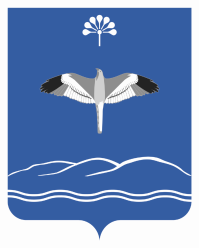 РЕСПУБЛИКА БАШКОРТОСТАНСОВЕТСЕЛЬСКОГО ПОСЕЛЕНИЯКУРГАТОВСКИЙ СЕЛЬСОВЕТМУНИЦИПАЛЬНОГО РАЙОНАМЕЧЕТЛИНСКИЙ РАЙОН452562 д. Кургатово, ул. Ленина, 98Тел. 2-84-48